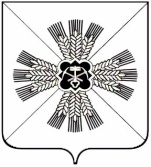 РОССИЙСКАЯ ФЕДЕРАЦИЯ              КЕМЕРОВСКАЯ ОБЛАСТЬПРОМЫШЛЕННОВСКИЙ МУНИЦИПАЛЬНЫЙ РАЙОНТАРАСОВСКОЕ СЕЛЬСКОЕ ПОСЕЛЕНИЕСОВЕТ НАРОДНЫХ ДЕПУТАТОВ ТАРАСОВСКОГО СЕЛЬСКОГО ПОСЕЛЕНИЯ 3-ий созыв , 18–ое заседание.РЕШЕНИЕот 01 июня 2016 г №34Об отмене решения Совета народных депутатовТарасовского сельского поселения« О временном отключении уличного освещения».       В соответствии  с п.19 ч.1, ч.3 ст.14  Федерального закона от 06.10.2003 № 131-ФЗ «Об общих принципах организации местного самоуправления в Российской Федерации»,   на основании протеста прокуратуры Промышленновского района Кемеровской области от 19.05.2016 на решения Совета народных депутатов Тарасовского сельского поселения от 21.04.2016 г. №31 « О временном отключении уличного освещения». руководствуясь Уставом Тарасовского сельского поселения, Совет народных депутатов Тарасовского сельского поселенияРЕШИЛ:1. . Отменить решение Совета народных депутатов Тарасовского сельского поселения от 21.04.2016 г. №31  «О временном отключении уличного освещения»  как противоречащее закону.».2. Решение подлежит обязательному обнародованию  на информационном стенде администрации Тарасовского сельского  поселения и в информационной- телекоммуникационной сети Интернет  на странице Тарасовского сельского поселения.3. Контроль за исполнением настоящего решения возложить на комиссию по  жизнеобеспечению (Крюкова В.А.).Председатель Совета народных депутатовТарасовского сельского поселения                                              В.Г. ЛангГлава Тарасовскогосельского поселения                                                                      В.Г. Ланг   